Montana Towns Population Bracket Directions: Select the town with the greater population in the start brackets; see how many brackets you can win. Complete the whole bracket with your best guesses first, then check against the population (year-round residents) on the back. Cooke City 		___________Box Elder 				_______________Drummond		___________Power							________________		Broadus		___________Scobey				_______________Virginia City 		___________Crow Agency										        ________________Red Lodge		___________Wolf Point				________________Libby 			___________Glasgow							________________	Dillon 		___________Sidney				_______________Lewistown 		___________Havre						Enter the number 						of correct answers 						on your bracket here						15 is a perfect scoreMontana Towns Population (2018 – year- round residents)Listed from lowest year-round population to highestCooke City – 46 Box Elder – 69Power – 186 Virginia City - 204Drummond – 304Broadus – 504 Scobey – 1162 Crow Agency – 1928Red Lodge – 2277Libby – 2663Wolf Point – 2799Glasgow – 3348Dillon – 4244Lewistown – 5825Sidney - 6475Havre – 9762The official population count that is used to determine how much funding is distributed to different parts of the US is determined by the decennial US Census which is being conducted through October, 2020. For each adult or child that is not counted, Montana loses about $20,000 in federal revenue over the next decade.  Help Montana get a COMPLETE Count: my2020Census.gov 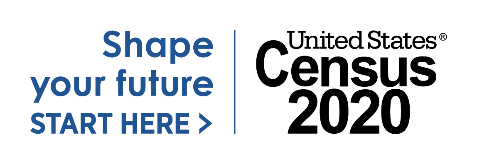 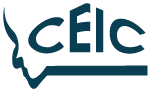 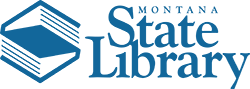 